VE715  ТРИКОТАЖНЫЕ ПЕРЧАТКИ С НИТРИЛОВЫМ ПОКРЫТИЕМ 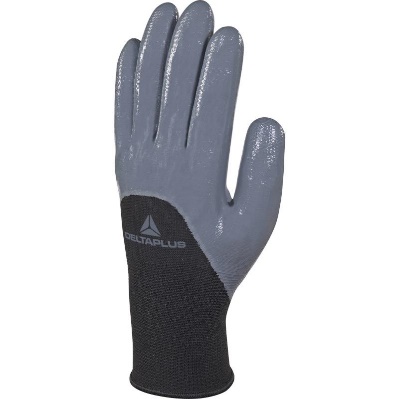 Цвет: черно-серыйРазмер: 07/08/09/10СПЕЦИФИКАЦИЯПерчатки трикотажные бесшовные с эластичной манжетой с нитриловым покрытием 3/4 поверхности. Высокая устойчивость к истиранию. Устойчивость к воздействию масел.Основа: 100% полиамид. Размер стежка 13.Покрытие: 100% нитрил. Покрытие частичное: на ладонной части, пальцах и половине тыльной                       части ладони            Технические характеристики EN388: 4 1 2 1 Устойчивость к истиранию – 4 (максимальная)Устойчивость к порезам – 1 Устойчивость к разрывам – 2 Устойчивость к проколам – 1ОСНОВНЫЕ ПРЕИМУЩЕСТВА ТОВАРА ДЛЯ ПОЛЬЗОВАТЕЛЯЗащитное покрытие 3/4 поверхности обеспечивает защиту пальцев от контакта с агрессивной средой, при этом обеспечивает хороший воздухообмен